Collect & display data using pictograms.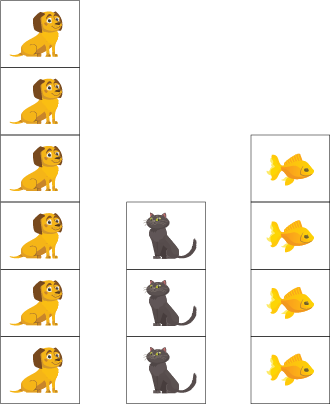 This is a Pictograph where the class has recorded how many have a dog, cat or fish as a pet.Because there are 6 pictures of dogs we can tell that 6 students have dogs for pets.Three students have cats for pets and four students have fish at home.Activity 1 Using a pictograph like the one above and create a pictograph showing how many chairs, beds and tables are in your house.Activity 2Choose some activities or things you have, for example, computer games, balls, puzzles or hours reading, screen time, eating, walking.Choose a simple picture to represent each game or activity and show in a pictograph.